To: Aelodau o Cyngor Cymuned Mawr/Members of Mawr Community Council.Members are summoned to attend an ordinary meeting of Mawr Community Council (MCC)Held remotely via Zoom on Monday 12th February 2024 at 7pm.(Press and public are invited to attend via Zoom; contact the Clerk for joining information)Under the Public Bodies (Admission to Meetings) Act 1960 S.1 (7), filming and recording of meetings by the press and public is not permitted.Join Zoom Meeting:https://us06web.zoom.us/j/7056476463AGENDAApologies for Absence
Schedule 12 of the Local Government Act 1972 requires a record to be kept of the members present and that this record form part of the minutes of the meeting. Members who cannot attend a meeting should tender apologies to the Clerk as it is usual for the grounds upon which apologies are tendered also to be recorded.County Councillor Reports (Individual Councillor reports received in time will be circulated to MCC Councillors with this agenda and are available on request from the Clerk)
Questions for County Councillors (limited to 10 minutes)Declarations of InterestQuestions from the public relating to items on this agenda (limited to 10 minutes)Minutes of the Ordinary Meeting of Full Council held on 16th January 2024Accuracy and approval.Minutes of the Finance, Employment and Policy Committee Meeting held on 23/01/2024
Accuracy and approval.Minutes of the Extraordinary Full Council Meeting held on 29/01/2024Accuracy and approval.AdminUpdate from Digital Communities Wales regarding training provision in all three communitiesFinance, Employment and PolicyApprove February PaymentsNote January Closing BalancesNote Quarter 3 FiguresNote receipt of VAT return 2021/22To note with thanks receipt of Swansea Welsh Church Act Trust Fund £1170 for CCP community garden.To note updated insurance valuations for all hallsTo agree any change in insurance schedule as a result of valuations.Update from Grants Officer To agree date of next Finance, Employment and Policy MeetingEstates and Health & SafetyTo note Boiler Service at Garnswllt Welfare HallTo note Fire safety testing at Felindre Welfare HallUpdate from Hall Working Party MeetingTo approve emergency licence to operate agreement for Felindre Welfare HallTo agree contractor for external works at Garnswllt Welfare HallTo discuss proposal for low impact fitness classes for all hallsUpdate from Biodiversity Project Coordinator on items not already covered elsewhere on the agenda.To receive written update on Craig Cefn Parc Welfare Hall on items not already covered elsewhere on the agenda.To receive written update on Felindre Welfare Hall on items not already covered elsewhere on the agenda.To receive written update on Garnswllt Welfare Hall on items not already covered elsewhere on the agenda.To receive update on events held in all three communities not included in written hall reportsCorrespondenceReceipt of communication from Public Service Ombudsman for Wales regarding complaint received against Cllr. Linda Frame with decision for no further action To note the date of the next Ordinary Meeting as 12/03/2024 (subject to change should there be any unforeseen circumstances).Under the Public Bodies (Admission to Meetings) Act 1960, the public and representatives of the press and broadcast media be excluded from the meeting during the consideration of the following items of business as publicity would be prejudicial to the public interest because of the confidential nature of the business to be transacted.To receive update from solicitor regarding claim against contractorTo receive update on Subject Access Request and agree next stepsTo receive update from Felindre Welfare Hall and agree next stepsTo note communication regarding Previous employee pension and re-enrolmentTo discuss and agree pension provider for employee
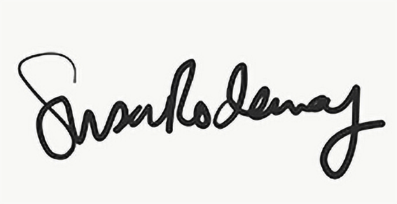 Susan RodawayClerk/RFOMawr Community Council